Publicado en Madrid el 21/02/2017 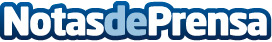 Busconómico duplica sus resultados en 2016 y prevé seguir creciendo al mismo ritmo en 2017El comparador financiero Busconómico alcanzó los casi 800.000 usuarios en 2016, duplicando la cifra de 2015, y este año espera alcanzar una cifra cercana al 1.500.000 de usuariosDatos de contacto:FerranNota de prensa publicada en: https://www.notasdeprensa.es/busconomico-duplica-sus-resultados-en-2016-y Categorias: Finanzas Madrid Emprendedores E-Commerce http://www.notasdeprensa.es